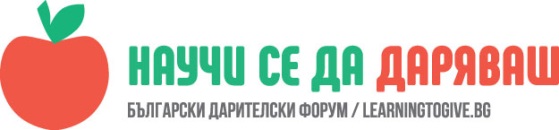 УРОК: Базар на професиитеДиляна Илиева, преподавател в 35 СУ „Добри Войников“ ,   гр. СофияЧасът е проведен в 2 „В“ клас 2 май 2018 г. 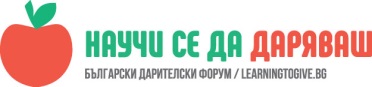 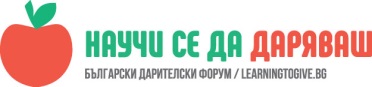 Да се представят различни стопански и нестопански професии по интересен начин. Учениците да работят в екип.Учениците да развият уменията си за работа по проект, креативно презентиране и участие в общо събитие от деца за деца . 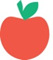    ОписаниеКато своеобразен завършек на глобалната тема за професиите, стопански и нестопански, и отбелязването на международния ден на труда на 2-ри май 2018г.  учениците от 2-ри В клас от 35 СЕУ “Добри Войников“  реализираха първият по рода си “ Базар на професиите” . В актовата зала на училището децата представиха през съучениците си от начален етап различни професии като лекар, археолог, лаборант, химик и др. По интересен и интерактивен начин бяха представени и професията на пожарникарите, военните, програмистите и спортистите. Специални щандове имаха и учениците, които представяха работата на готвача, актьора и певеца. Всички проекти бяха измислени и реализирани самостоятелно от второкласниците с безценната помощ на техните родители.По проекта учениците работиха около месец, като в час бяхме разпределили екипите и те  сами определиха какво ще представят и как ще реализират идеите си. С това събитие показахме как можем да работим в екип, да отделим от времето си , за да представим на другите учениците какво знаем за различните професии и събитието беше истински успех. 